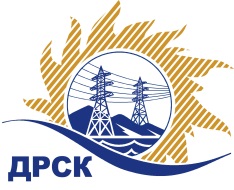 Акционерное Общество«Дальневосточная распределительная сетевая  компания»Протокол  № 101/МР-ВП заседания закупочной комиссии по выбору победителя по открытому электронному запросу цен на право заключения договора поставки:  "Привода выключателей"закупка 127  раздел 1.2 ГКПЗ 2016 г.СПОСОБ И ПРЕДМЕТ ЗАКУПКИ: Открытый запрос цен  на право заключения Договора на поставку: "Привода выключателей" закупка 127  Форма проведения заседания: очно-заочная  ВОПРОСЫ, ВЫНОСИМЫЕ НА РАССМОТРЕНИЕ ЗАКУПОЧНОЙ КОМИССИИ: О  рассмотрении результатов оценки заявок Участников.О признании заявок соответствующими условиям Документации о закупкеОб итоговой ранжировке заявокО выборе победителя запроса цен.РЕШИЛИ:По вопросу № 1Признать объем полученной информации достаточным для принятия решения.Принять цены, полученные на процедуре вскрытия конвертов с заявками участников. По вопросу № 2 Признать заявки ООО "Уралэлектроком" (620017, Россия, Свердловская область, г. Екатеринбург, ул. Старых большевиков, д. 2-а/1, оф. 507), ООО "АРТЕЛЬЭНЕРГО" (620017, Россия, Свердловская обл., г. Екатеринбург, ул. Фронтовых Бригад, д. 27), ООО "УЭТМ-Монтаж" (Россия, 620017, г. Екатеринбург, ул. Фронтовых бригад, 27)  соответствующими условиям Документации о закупке и принять их к дальнейшему рассмотрению.По вопросу № 3 Утвердить итоговую ранжировку заявок:По вопросу № 4 Признать победителем закупки 127 "Привода выключателей" участника, занявшего первое место в итоговой ранжировке по степени предпочтительности для заказчика: ООО "Уралэлектроком" (620017, Россия, Свердловская область, г. Екатеринбург, ул. Старых большевиков, д. 2-а/1, оф. 507) на условиях: Цена  582 000,00 руб. цена без учета НДС (686 760,00 руб. с учетом НДС).  Срок поставки: Филиал АО «ДРСК» «Амурские электрические сети» до 30.04.2016г.; Филиал АО «ДРСК» «Хабаровские электрические сети» СП «Северные электрические сети» до 31.03.2016г.; Филиал АО «ДРСК» «Хабаровские электрические сети» СП «Центральные электрические сети» до 31.03.2016г.; Филиал АО «ДРСК» «Электрические сети ЕАО» до 31.03.2016г. Условия оплаты: В течение 30 календарных дней с момента поставки продукции на склад грузополучателя.  Гарантийный срок: гарантия завода изготовителя не менее  чем 36 месяцев или гарантия завода изготовителя (в зависимости от того кокая продолжительность гарантии больше). Время начало исчисления гарантийного срока- с момента ввода продукции в эксплуатацию. Предложение имеет правовой статус оферты и действует до 31 марта 2016 г.Ирдуганова И.Н.397-147irduganova-in@drsk.ru Благовещенск  ООС№ 31502990279«29» декабря 2015№Наименование участника и его адресПредмет заявки на участие в запросе цен1ООО "Уралэлектроком" (620017, Россия, Свердловская область, г. Екатеринбург, ул. Старых большевиков, д. 2-а/1, оф. 507)Предложение: подано 09.12.2015 в 09:31
Цена: 582 000,00 руб. (цена без НДС)2ООО "АРТЕЛЬЭНЕРГО" (620017, Россия, Свердловская обл., г. Екатеринбург, ул. Фронтовых Бригад, д. 27)Предложение: подано 09.12.2015 в 09:23
Цена: 610 000,00 руб. (цена без НДС)3ООО "УЭТМ-Монтаж" (Россия, 620017, г. Екатеринбург, ул. Фронтовых бригад, 27)Предложение: подано 09.12.2015 в 09:20
Цена: 629 000,00 руб. (цена без НДС)№Наименование участника и его адресПредмет заявки на участие в запросе цен1 место ООО "Уралэлектроком" (620017, Россия, Свердловская область, г. Екатеринбург, ул. Старых большевиков, д. 2-а/1, оф. 507)582 000,00 руб. без НДС 2 местоООО "АРТЕЛЬЭНЕРГО" (620017, Россия, Свердловская обл., г. Екатеринбург, ул. Фронтовых Бригад, д. 27) 610 000,00 руб. без НДС3 местоООО "УЭТМ-Монтаж" (Россия, 620017, г. Екатеринбург, ул. Фронтовых бригад, 27) 629 000,00 руб.  без НДС Ответственный секретарь Закупочной комиссии):Елисеева М.Г.  «___»______2015 г._______________________________